様式１年	月	日建 築 等 計 画 書明るい街コミュニティ戸塚  会長	殿（建築主）	住	所氏	名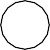 明るい街コミュニティ戸塚ルール第 21 条に基づき、建築等計画について次のとおり提出します。建築計画等の概要（該当する箇所すべてに記入してください）添付図面：配置図、平面図、立面図、その他ルールの審査に必要な図面は必須（いずれも 1/100 以上のスケール）。その他、完成イメージ図等は可能であれば提出してください。外観の変更のみの場合、提出必須図面は立面図のみで可。様式２明るい街コミュニティ戸塚ルール チェックシート記入者：様式３年	月	日近隣説明実施報告書明るい街コミュニティ戸塚	会長	殿住	所氏	名明るい街コミュニティ戸塚ルール第22 条第３項に基づく、近隣説明を実施しましたので報告します。様式４建築等計画意見書年	月	日明るい街コミュニティ戸塚	会長	殿住	所氏	名      年   月   日に説明を受けた、横浜市戸塚区（対象地の所在地） 	                           における建築等計画について、明るい街コミュニティ戸塚ルール第 23 条第２項の規定により、次のとおり意見を提出します。１	説明者氏名２	意見項目ルールの概要ルールの概要日本工業規格Z8721の色番号適合・不適合を選択ｺﾐｭﾆﾃｨﾁｪｯｸ欄建築物の用途の制限建築物の用途は原則として住宅とした建築物の用途は原則として住宅とした適合・不適合地盤面の高さ敷地の地盤面は土地区画整理事業後変更しなかった敷地の地盤面は土地区画整理事業後変更しなかった適合・不適合建物の形態13.14.16.17街区11ｍ道路に面する敷地は、隣り合う建物と軒の高さ、素材、意匠の協調した建物デザインとした適合・不適合建物の形態10.14.16.17.18街区公園に面する敷地は、素材、意匠を協調した建物デザインとした適合・不適合外壁・屋根の色外壁の色彩は、周囲との調和に配慮し刺激的な色彩を避けるためマンセル表色系  Ｒ系、ＹＲ系、Ｙ系の色相では彩度6以下、それ以外の色彩では彩度2以下とした外壁の色彩は、周囲との調和に配慮し刺激的な色彩を避けるためマンセル表色系  Ｒ系、ＹＲ系、Ｙ系の色相では彩度6以下、それ以外の色彩では彩度2以下とした適合・不適合外壁・屋根の色屋根の色彩は、落ち着いた、統一感のある住宅地となるよう、明度3以下かつ彩度2以下とした屋根の色彩は、落ち着いた、統一感のある住宅地となるよう、明度3以下かつ彩度2以下とした適合・不適合外壁・屋根の色10.11.12.13街区外壁の基調色は、マンセル表色系 ＹＲ系・Ｙ系の色相の彩度2 以下、又は無彩色の明度4以上とした適合・不適合外壁・屋根の色14.16.17.18街区外壁の基調色は、マンセル表色系 ＹＲ系・Ｙ系・ＲＰ系の色相の彩度2以下、又は無彩色の明度4 以上とした適合・不適合隣地間の開口部の窓隣地境界線に面する北側の窓は、視線を遮る工夫をした隣地境界線に面する北側の窓は、視線を遮る工夫をした適合・不適合工作物・植栽道路境界のフェンス、門、門扉、塀、柵は、周囲との調和に配慮し、刺激的な色彩の使用を避け、マンセル表色系 Ｒ系、ＹＲ系、Ｙ系の色相では彩度6以下、それ以外の色彩では彩度2以下とした道路境界のフェンス、門、門扉、塀、柵は、周囲との調和に配慮し、刺激的な色彩の使用を避け、マンセル表色系 Ｒ系、ＹＲ系、Ｙ系の色相では彩度6以下、それ以外の色彩では彩度2以下とした適合・不適合工作物・植栽11.12.13街区シンボルツリーとして、ハナミズキを植栽した適合・不適合工作物・植栽14.16.17.18街区シンボルツリーを植栽した適合・不適合工作物・植栽10.14.16.17.18街区公園に面する宅地は、公園と一体となる緑化をした適合・不適合ゴミ置き場共同住宅を建てる場合には、ゴミ置き場の設置をした共同住宅を建てる場合には、ゴミ置き場の設置をした適合・不適合生活マナー建築主・入居者・入居予定者に十分な説明をした、又は、する予定である建築主・入居者・入居予定者に十分な説明をした、又は、する予定である適合・不適合ＮＯ説明者	所属	氏名説明年月日時間近隣地権者等（説明を受けた者） 氏名近隣地権者等印１２３４５６７